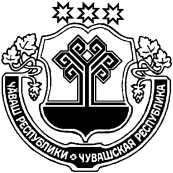 В соответствии с Федеральным законом от 12 июня 2002 года № 67-ФЗ "Об основных гарантиях избирательных прав и права на участие в референдуме граждан Российской Федерации", Законом Чувашской Республики от 29.08.2017 № 46 "Об отдельных вопросах реализации законодательства в сфере противодействия коррупции гражданами, претендующими на замещение муниципальной должности, должности главы местной администрации по контракту, и лицами, замещающими указанные должности"Собрание депутатов Магаринского сельского поселенияШумерлинского района Чувашской Республики решило:1. Внести в Порядок проведения конкурса по отбору кандидатур на должность главы Магаринского сельского поселения, утвержденный решением Собрания депутатов  Магаринского сельского поселения Шумерлинского района Чувашской Республики от 04.09.2015 года № 57/1, следующие изменения:1.1. пункт 8 дополнить абзацем следующего содержания:«Кандидатом на должность главы поселения может быть зарегистрирован гражданин, который на день проведения конкурса не имеет в соответствии с Федеральным законом от 12 июня 2002 года № 67-ФЗ "Об основных гарантиях избирательных прав и права на участие в референдуме граждан Российской Федерации" ограничений пассивного избирательного права для избрания выборным должностным лицом местного самоуправления.»; 1.2. пункт 9 изложить в следующей редакции:  «9. Граждане, желающие участвовать в конкурсе (далее также – участник конкурса), подают заявление, адресованное в конкурсную комиссию, об участии в конкурсе с указанием фамилии, имени, отчества (при наличии), даты и места рождения, адреса места жительства, паспортных данных или документа, заменяющего паспорт гражданина, наименование или код органа, выдавшего паспорт или документ, заменяющий паспорт гражданина, идентификационный номер налогоплательщика (при наличии), сведений о гражданстве, о профессиональном образовании с указанием организации, осуществляющей образовательную деятельность, года ее окончания и реквизитов документа об образовании и о квалификации (при наличии), основном месте работы или службы, занимаемой должности (в случае отсутствия основного места работы или службы - роде занятий), сведений о наличии либо отсутствии деятельности, не совместимой со статусом главы Магаринского сельского поселения (при наличии такой деятельности на момент представления заявления), и обязательством в случае назначения на должность прекратить указанную деятельность, а также сведения о том, что кандидат не имеет в соответствии с Федеральным законом от 12.06.2002 N 67-ФЗ "Об основных гарантиях избирательных прав и права на участие в референдуме граждан Российской Федерации" ограничений пассивного избирательного права для избрания выборным должностным лицом местного самоуправления, в том числе сведений о наличии либо отсутствии судимостей.С заявлением представляются:1) копия паспорта или документа, заменяющего паспорт гражданина;2) собственноручно заполненная и подписанная анкета по форме, утвержденной распоряжением Правительства Российской Федерации от 26 мая 2005 г. N 667-р;3) документы, подтверждающие стаж работы (при наличии): копия трудовой книжки и (или) сведения о трудовой деятельности, оформленные в установленном законодательством порядке;4) копия документов об образовании;5) копию страхового свидетельства обязательного пенсионного страхования, либо документ, подтверждающий регистрацию в системе индивидуального (персонифицированного) учета "Уведомление о регистрации в системе индивидуального (персонифицированного) учета (АДИ-РЕГ)"; 6) копию свидетельства о постановке физического лица на учет в налоговом органе по месту жительства на территории Российской Федерации (при наличии); 7) копии документов воинского учета - для граждан, пребывающих в запасе, и лиц, подлежащих призыву на военную службу;8) медицинская справка (врачебное профессионально-консультативное заключение) по учетной форме № 001-ГС/У, утвержденной приказом Министерства здравоохранения и социального развития Российской Федерации от 14 декабря 2009 года № 984н;9) документы, подтверждающие отсутствие ограничений пассивного избирательного права для избрания выборным должностным лицом местного самоуправления, предусмотренных пунктом 3.2 статьи 4 Федерального закона от 12 июня 2002 года № 67-ФЗ «Об основных гарантиях избирательных прав и права на участие в референдуме граждан Российской Федерации» (справка о наличии (отсутствии) судимости и (или) факта уголовного преследования либо о прекращении уголовного преследования, полученные не ранее чем за 6 месяцев до даты проведения конкурса, выданная в порядке и по форме, которые устанавливаются федеральным органом исполнительной власти, осуществляющим функции по выработке и реализации государственной политики и нормативно-правовому регулированию в сфере внутренних дел);10) документ, подтверждающий направление сведений о своих доходах, расходах, об имуществе и обязательствах имущественного характера, а также сведения о доходах, расходах, об имуществе и обязательствах имущественного характера своих супруг (супругов) и несовершеннолетних детей Главе Чувашской Республики через отдел по реализации антикоррупционной политики Администрации Главы Чувашской Республики, по утвержденной Президентом Российской Федерации форме справки, заполненной с использованием специального программного обеспечения "Справки БК", размещенного на официальном сайте Президента Российской Федерации, ссылка на который также размещается на официальном сайте федеральной государственной информационной системы в области государственной службы в информационно-телекоммуникационной сети "Интернет";11) письменное согласие на обработку своих персональных данных в порядке, предусмотренном статьей 9 Федерального закона от 27.07.2006 № 152-ФЗ «О персональных данных»;Дополнительно к вышеуказанным документам в конкурсную комиссию участником конкурса могут быть представлены другие документы или их копии, заверенные нотариально или кадровыми службами по месту работы, характеризующие его профессиональную подготовку.Копии документов представляются в нотариально заверенной форме либо одновременно с подлинниками, которые возвращаются заявителю после сверки с ними копий документов. Сверенные с подлинниками копии документов заверяются секретарем конкурсной комиссии.2. Настоящее решение вступает в силу после его опубликования в информационном издании «Вестник Магаринского сельского поселения Шумерлинского района» и подлежит размещению на официальном сайте Магаринского сельского поселения Шумерлинского района в сети Интернет.Председатель Собрания депутатов Магаринского сельского поселения                                                         Ф.С. ВасильевГлава Магаринскогосельского поселения                                                                                            Л.Д. ЕгороваЧĂВАШ РЕСПУБЛИКИÇĚМĚРЛЕ РАЙОНĚЧУВАШСКАЯ РЕСПУБЛИКАШУМЕРЛИНСКИЙ РАЙОН МАКАРИН ЯЛ ПОСЕЛЕНИЙĚН ДЕПУТАТСЕН ПУХĂВĚ ЙЫШĂНУ     «30» апреля 2021 г.  № 10/3Тури Макарин ялě СОБРАНИЕ ДЕПУТАТОВ МАГАРИНСКОГО СЕЛЬСКОГО ПОСЕЛЕНИЯ РЕШЕНИЕ      «30» апреля 2021 г.  № 10/3деревня Верхний МагаринО внесении изменений в решение Собрания депутатов  Магаринского сельского поселения Шумерлинского района от 04.09.2015 года № 57/1 «Об утверждении Порядка проведения конкурса по отбору кандидатур на должность главы Магаринского сельского поселения»